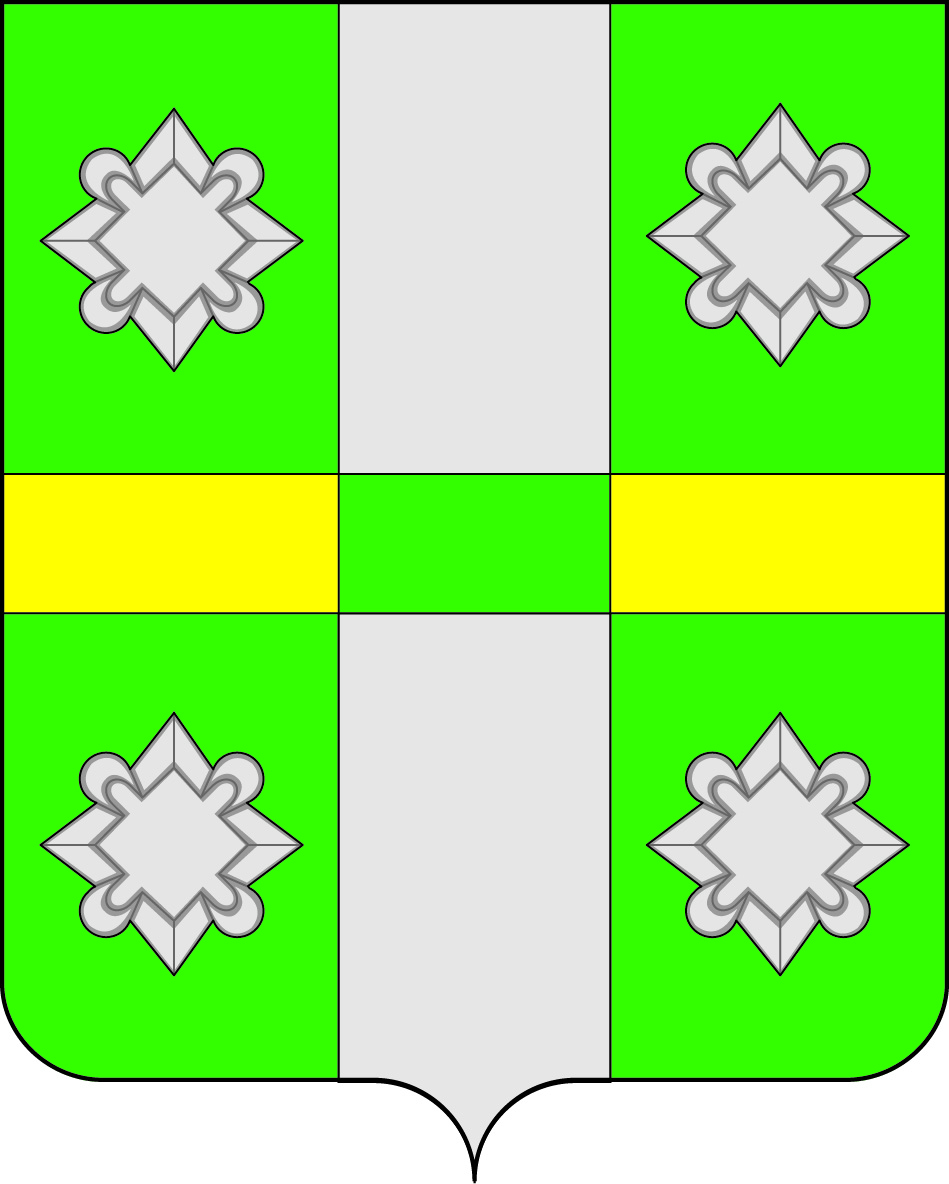 Российская ФедерацияИркутская  областьДУМАГородского поселенияТайтурского муниципального образованияРЕШЕНИЕОт  27.01.2016г.                                                                                    №    161                         п. ТайтуркаОб исправлении технической ошибки          С целью исправления технической ошибки и приведения в соответствие Решения Думы городского поселения Тайтурского муниципального образования № 156 от 25.11.2015г. « О земельном налоге», руководствуясь ст. ст. 31, 47 Устава городского поселения Тайтурского муниципального образования,  Дума РЕШИЛА:Исправить техническую ошибку в Решении Думы городского поселения Тайтурского муниципального образования № 156 от 25.11.2015г. «О земельном налоге»:В п. 4 вместо слов «с 01 января 2015 года» читать «с 01 января 2016 года».Председатель Думыгородского поселенияТайтурского муниципальногообразования                                                                           О.И. МоносыповаГлава городского поселенияТайтурского муниципальногообразования                                                                            Е.А. Артёмов